Pre-Engineering Academic and Career Exploration (PEACE) for Girls in Engineering Math & Science (GEMS) Summer 2022 INFORMATION SHEET & APPLICATIONPurpose: The purpose of PEACE GEMS is to (1) provide STEM academic-learning opportunities in an informal setting/ environment, (2) broaden female students participation into engineering-career preparation, (3) expose students to multiple pathways into the diverse areas of engineering field, and (4) offer informal mentoring by other female STEM educators and professionals. 2022 Eligibility: Rising 9th – 12th grade self-identified female-student who has a focused interest in STEM and/or engineering. Students will be evaluated on completeness of application. Females from culturally diverse, minority backgrounds and/or low, financial-based total family income (as defined by federal Pell Grant financial support of no more than $50,000 annually) are encouraged to apply. Award/ Benefit: Selected female students will Attend Texas State’s 2022 PEACE GEMS summer virtual camp, July 11th – July 29th.  Participate in academic coaching workshops to foster academic success in school. Attend virtual career exploration tours across Central Texas. Be assigned and work with peer-, graduate- and faculty mentors during the camp. Participate in team building exercises and a prepare a student showcase.Given priority consideration for an additional opportunity, if applicable, to participate in follow-up activities throughout the school year and future summer camps when successfully completes the 2022 Summer Camp. To Formally Apply: In order to receive full consideration, all of the following materials must be received NLT Friday, May 1st, 2022 11:59 PM CST Required Documents/ Materials: Cover sheet (included here)Statement of Support from your parent/legal guardian (Included here)Photo & Press Release Form (included here) & Press Contact Form (optional)Personal Statement. Use Microsoft Word or similar software to generate a statement describing your primary interests and your thoughts about your future career or direction for your life. The essay should be 150 - 300 words, not to exceed one page, double-spaced, 11-12-point font. Name the file: [Insert last/surname]_ PEACE GEMS Personal Statement Page (e.g., “Soliva_PEACE GEMS Personal Statement”). Attach  the statement in the email with other documentsRecommendation Letter: At least one (1) letter from one or both of the following: A STEM discipline expert (i.e. Teacher, engineer, physician, scientist, etc.) A family member, mentor, civic or faith-based organization leader. Questions: Please email questions to PEACEinfo@txstate.edu or crs349@txstate.eduSubmission:  All materials should be emailed to: PEACEinfo@txstate.edu Cover Sheet Notification: Selected participants and alternates will be notified by email and/or phone NLT May 30th, 2022.  Information and directions to attend the required orientation session will be provided at that time.  Please complete and submit the following information.Applicant’s Name:  	 	 	 	 	 	 	Current Age 	 	  Grade Level (2022-2023 AY): 	 	Gender Identification: 	 _________________   Email:  	 	 				 	 Ethnicity: (Hispanic or Non-Hispanic):  	 	 	   Race:  	 	 	 	 Cell Phone number (if applicable)	 	 	 	 	 	 	 	 	Complete Mailing Address 	 	 	 	 	 	 	 	 	 	 Parent/Guardians name(s)  	 	 	 	 	 	 	 	 	 Parent/Guardians’ Contact info: Email 	 	 	 	 	 	 	 	 Parent Cell Phone number(s)	 	 	 	 	 	 	 	 	 	 Independent School District:  	 	 	 	 	 	 	 	 	 Current School Name:  	 	 	 	 	 	 	 	 	 	 Current Principal’s Name and Email Address (To share the news if selected): 	 	 	Recommenders InfomationRecommender (s):  List names job title, and affiliations of persons that will provide letter of recommendation. You may submit the letter of recommendation with your application or recommender may send separately to PEACEinfo@txState.edu    Recommender #1 Name:  	 	 	 	 	 	 	 	 	 
Email:  	 	 	 	 	 	 	 	 	 	 	 Title/Affiliation 	 	 	 	 	 	 	 	 	 	 	 Optional: Recommender #2 Name: 	 	 	 	 	 	 	 	 Email:  	 	 	 	 	 		 	 	 	 	 Title/Affiliation 	 	 	 	 	 	 	 	 	 	 	 Parental Statement of Support I,   [signature], the identified parent/ legal guardian of the above applicant supports this application and commits to making sure she/they is available July 11th – July 29th , 2022 if selected to participate in the 2022 PEACE GEMS Summer Camp. 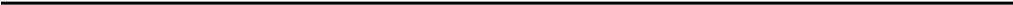 I declare that our family [check one] DOES     DOES NOT   meet the low/ financial-based need income (as defined by federal Pell Grant financial support of no more than $50,000 annually)  For more info see: https://www.scholarships.com/financial-aid/grants/federal-grants/). Photo & Press Release Authorization Form Applicant’s Name (print full name):_____________________________________________________________ PHOTOGRAPHIC CONSENT RELEASE AUTHORIZATION   I understand that all photographs submitted with my application or taken at the Texas State’s PEACE GEM Summer Camp may be used in any Texas State publication, including it colleges and departments, for marketing or in a public relations nature, such as newsletters, brochures, promotional items, websites or other such material.    I hereby grant the PEACE GEMS Coordinating Committee, Texas State University, and those acting under its permission or upon its authority, the free right and permission to use my likeness in photograph(s)/video in any and all of its publications and in any and all other media, whether now known or hereafter existing, controlled by PEACE GEMS Coordinating Committee or Texas State University, in perpetuity, and for other use by the Texas State University. I will make no monetary or other claim against Texas State University for the use of the photograph(s)/video.   Applicant Signature: _____________________________________________________Date:__________________   (if under 18)  Parent’s Signature: ______________________________________ Date:__________________  PRESS RELEASE AUTHORIZATION   I understand that PEACE GEMS Coordinating Committee may send press releases and/or release other external written and online communication about the achievements, accomplishments, and activities of its selected participants.    I hereby grant the PEACE GEMS Coordinating Committee permission to include me in appropriate press releases and other external written and online communication.   Applicant Signature: _____________________________________________________Date:__________________   (if under 18)  Parent’s Signature: ______________________________________ Date:__________________  ---------------------------------------------------------------------------------------------------------------------  Press Release Contact Form (Optional) Name of School District’s Director of Public Affairs, if known: Name: ______________________________________________________Email: ____________________________________________  The name(s) of my hometown newspaper(s) are:   Newspaper Name:________________________________________________________City: _______________________________ Contact if known _____________________________________________Email: _________________________________________ Newspaper Name:________________________________________________________City: _______________________________ Contact if known _____________________________________________Email: _________________________________________